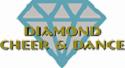 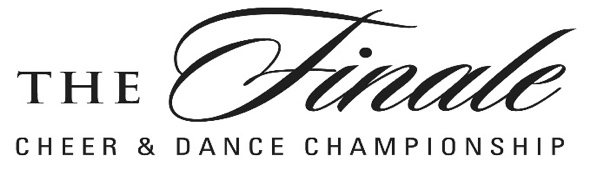 DIAMOND CHEER & DANCE & THE FINALEDANCE SCORE SHEET BREAKDOWN Most = 50% of team    Majority = 75% of team    All = 100% of teamScores are based on your team’s performance at an event compared to other teams in your division.  There could be a variance in scores from event to event due to different judging panels.Dance Ranges1.0-4.0		Team did not meet minimum standards in that specific dance category 4.0-6.0 	Novice- Less than most of the team (<50%) showed excellence or perfection6.0-8.0	Intermediate-Majority of team (75%) showed excellence or perfection8.0-10.10	Advanced- All of the team (100%) showed excellence or perfectionWhen being judged in any particular dance category on the score sheet, the judges will place you in 1 of 4 ranges.  For simplicity reasons and to help coaches improve their score throughout the season, Diamond Cheer and Dance has split the ranges into an easy to understand range.  